静岡県支部会員各位日本茶インストラクター協会静岡県支部茶器管理実行委員会　エプロンの販売について静岡県支部のエプロンとして、紺のサロンエプロンを使用していましたが、緑のサロンエプロンに変わりました。イベントや貸出でお目にかかると思います。なお、このエプロンは、協会で扱っているマーク入りのエプロンではありません。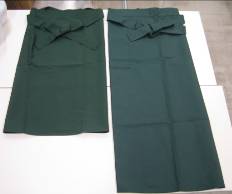 長さが２種類あります。・ロング丈　（９１ｃｍ）　２，９００円（税込）・ショート丈（６４ｃｍ）　２，４００円（税込） 　*メーカー納品価格変更に伴い価格が変更になりました。（2015年1月）ご希望の方は、注文書にてご連絡ください。※送る場合は、送料が別途かかります。支払は銀行振込先をお知らせいたします。（１枚の場合送料３７０円、金額は送付時に連絡いたします。）ご注文は、随時受け付けています。（県支部事務局にご連絡ください）注文書　E-mai：kaiho@nihoncha-inst.sz.com FAX：054-653-3203　　※太枠内は事務局で記入氏名認定番号TELFAX注文内容注文内容注文内容注文内容注文内容注文内容種　類種　類枚数単価（税込）単価（税込）金額ロング丈ロング丈枚２，９００円２，９００円円ショート丈ショート丈枚２，４００円２，４００円円合　計合　計枚小　計小　計円送　料送　料円合　計合　計円購入方法番号に○をつけ、必要事項をご記入ください。購入方法番号に○をつけ、必要事項をご記入ください。１．事務所でお渡し（　　月　　日　　時頃）１．事務所でお渡し（　　月　　日　　時頃）１．事務所でお渡し（　　月　　日　　時頃）１．事務所でお渡し（　　月　　日　　時頃）購入方法番号に○をつけ、必要事項をご記入ください。購入方法番号に○をつけ、必要事項をご記入ください。２．送る送り先：〒２．送る送り先：〒２．送る送り先：〒２．送る送り先：〒